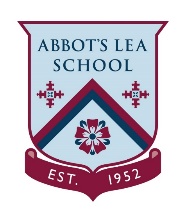 Barriers and How to Overcome Them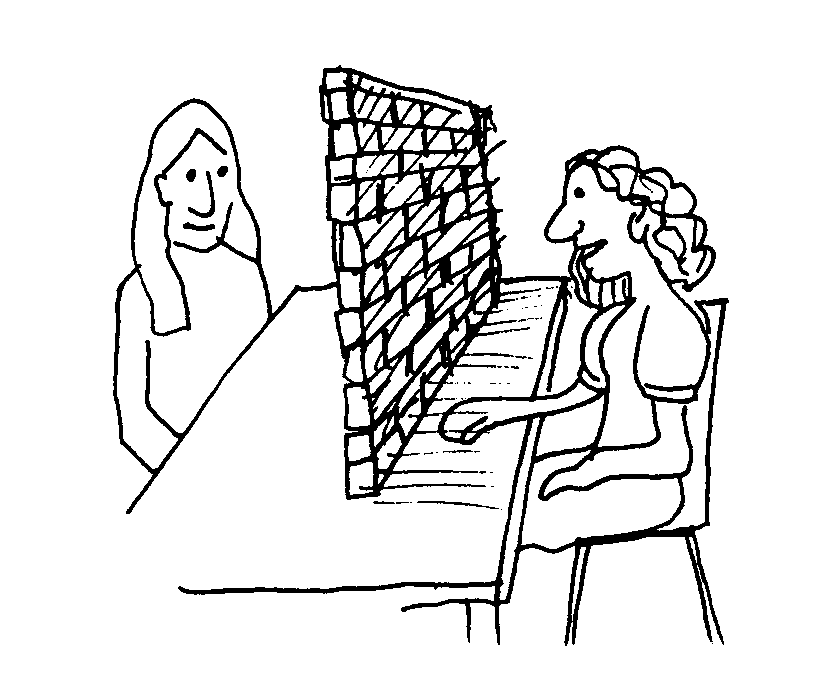 Getting a job is always a challenge, but it can be even more difficult if you feel worried about your skills and are unsure how and where to look.The following have been identified as the most common areas where people feel they lack knowledge and confidence – Not being organised enough to apply for posts Not comfortable using computers Difficulty using basic technologyUnfamiliar with how to use office equipmentDifficulty organising their workloadCommunication - such as following oral instructions             Handwriting and spellingMemory and concentration Memory and concentr 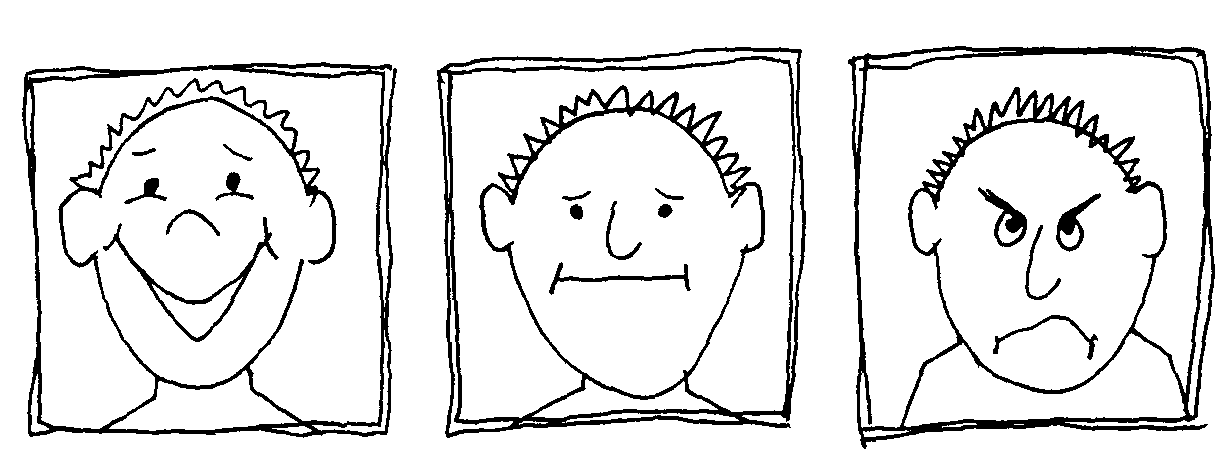 